Registration form of ICERI 2018October 10-12, 2018/ Bangkok, Thailand	http://www.iceri.org/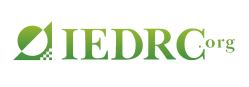 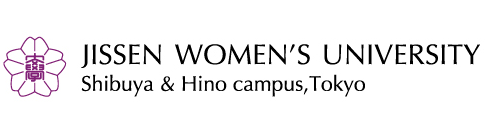 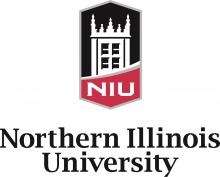 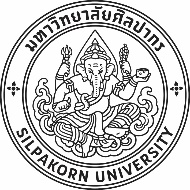 ICERI 2018 will be held in Bangkok, Thailand during October 10-12, 2018. Please note that it is essential for all participants to send a completed Registration Form and Scanned Payment Proof to iceri@iedrc.org before September 20, 2018.PERSONAL INFORMATION* Compulsory* OptionalREGISTRATION FEENOTE:* For the authors who have difficulties to pay US Dollars, such as Iran, please pay Euros.**If you hope to know more information of IEDRC, please browse the website: www.iedrc.org.PAYMENT INFORMATIONCredit Card Payment Information (No handling fees)http://meeting.yizhifubj.com.cn/web/main.action?meetingId=188Please make sure you have VISA or Mastered Card before clicking this link, and you should also calculate the right amount.Please fill in the E-mail and Confirmation Number after the payment.NOTE:Payment by Method 1 is priority to accept.Bank service charges should be paid by the payer.If pay by method 3, please pay 30 USD more for the handling fee.If pay by method 3, please send a copy of bank remittance marked with “ICERI 2018+ your paper ID” to iceri@iedrc.orgRegistration can only be secured and confirmed when payment has been received.To avoid delays in registration, please read the entire form carefully. You may submit the following documents to iceri@iedrc.org  before September 20, 2018.1. Registration Form (.doc)2. The Scanned Payment of the registration feeICERI 2018 Organizing CommitteeBangkok, Thailand.* Listener’ Name: * Listener’ Name: * Listener’ Name: * Listener’ Name: * Listener’ Name: * Affiliation: * Affiliation: * Affiliation: * Affiliation: * Affiliation: * Detailed Postal Address: * Detailed Postal Address: * Detailed Postal Address: * Detailed Postal Address: * Detailed Postal Address: * City:* City:* State/Province:* State/Province:* State/Province:* Country:* Country:* Country:* ZIP/Post Code:* ZIP/Post Code:* ZIP/Post Code:* Tel: * Email: * Email: * Email: * Fax:* Fax:* Participant’s Full Name: (Very important! The certificate for participant will be under this name)Note: If you could not attend the conference, please give the reason in the email while submitting the registration documents. * Participant’s Full Name: (Very important! The certificate for participant will be under this name)Note: If you could not attend the conference, please give the reason in the email while submitting the registration documents. * Participant’s Full Name: (Very important! The certificate for participant will be under this name)Note: If you could not attend the conference, please give the reason in the email while submitting the registration documents. * Participant’s Full Name: (Very important! The certificate for participant will be under this name)Note: If you could not attend the conference, please give the reason in the email while submitting the registration documents. * Participant’s Full Name: (Very important! The certificate for participant will be under this name)Note: If you could not attend the conference, please give the reason in the email while submitting the registration documents. * Participant’s Full Name: (Very important! The certificate for participant will be under this name)Note: If you could not attend the conference, please give the reason in the email while submitting the registration documents. * Participant’s Affiliation (Organization or University): * Participant’s Affiliation (Organization or University): * Participant’s Affiliation (Organization or University): * Participant’s Affiliation (Organization or University): * Participant’s Affiliation (Organization or University): * Participant’s Affiliation (Organization or University): * Prefix: * Prefix: * Prefix: * Prefix: * Prefix: * Prefix: * Student ID Number of your University:Note: If register as a student, please provide the scanned copy of the student’s ID card as well.* Student ID Number of your University:Note: If register as a student, please provide the scanned copy of the student’s ID card as well.* Student ID Number of your University:Note: If register as a student, please provide the scanned copy of the student’s ID card as well.* Student ID Number of your University:Note: If register as a student, please provide the scanned copy of the student’s ID card as well.* Student ID Number of your University:Note: If register as a student, please provide the scanned copy of the student’s ID card as well.* Student ID Number of your University:Note: If register as a student, please provide the scanned copy of the student’s ID card as well.* IEDRC Member Number (If yes):* IEDRC Member Number (If yes):* IEDRC Member Number (If yes):* IEDRC Member Number (If yes):* IEDRC Member Number (If yes):* IEDRC Member Number (If yes):* Special Needs or Dietary Requirements: Vegetarian Muslim Others (Please specify:                )* Special Needs or Dietary Requirements: Vegetarian Muslim Others (Please specify:                )* Special Needs or Dietary Requirements: Vegetarian Muslim Others (Please specify:                )* Special Needs or Dietary Requirements: Vegetarian Muslim Others (Please specify:                )* Special Needs or Dietary Requirements: Vegetarian Muslim Others (Please specify:                )* Special Needs or Dietary Requirements: Vegetarian Muslim Others (Please specify:                )* One Day Visit in Bangkok, Thailand, on Oct. 12, 2018* One Day Visit in Bangkok, Thailand, on Oct. 12, 2018Yes       NoThe Attendee’s Full Name (If yes):Yes       NoThe Attendee’s Full Name (If yes):Yes       NoThe Attendee’s Full Name (If yes):Yes       NoThe Attendee’s Full Name (If yes):ItemsRegistration FeePlease click to checkListeners(Regular)250 USDOne-Day Tour50 USDAdditional Paper (s)300 USDAdditional Page50 USD / One PageTotal AmountE-mail: Order Number: 